Monday January 9th ELA: Write the word on the line to match the picture.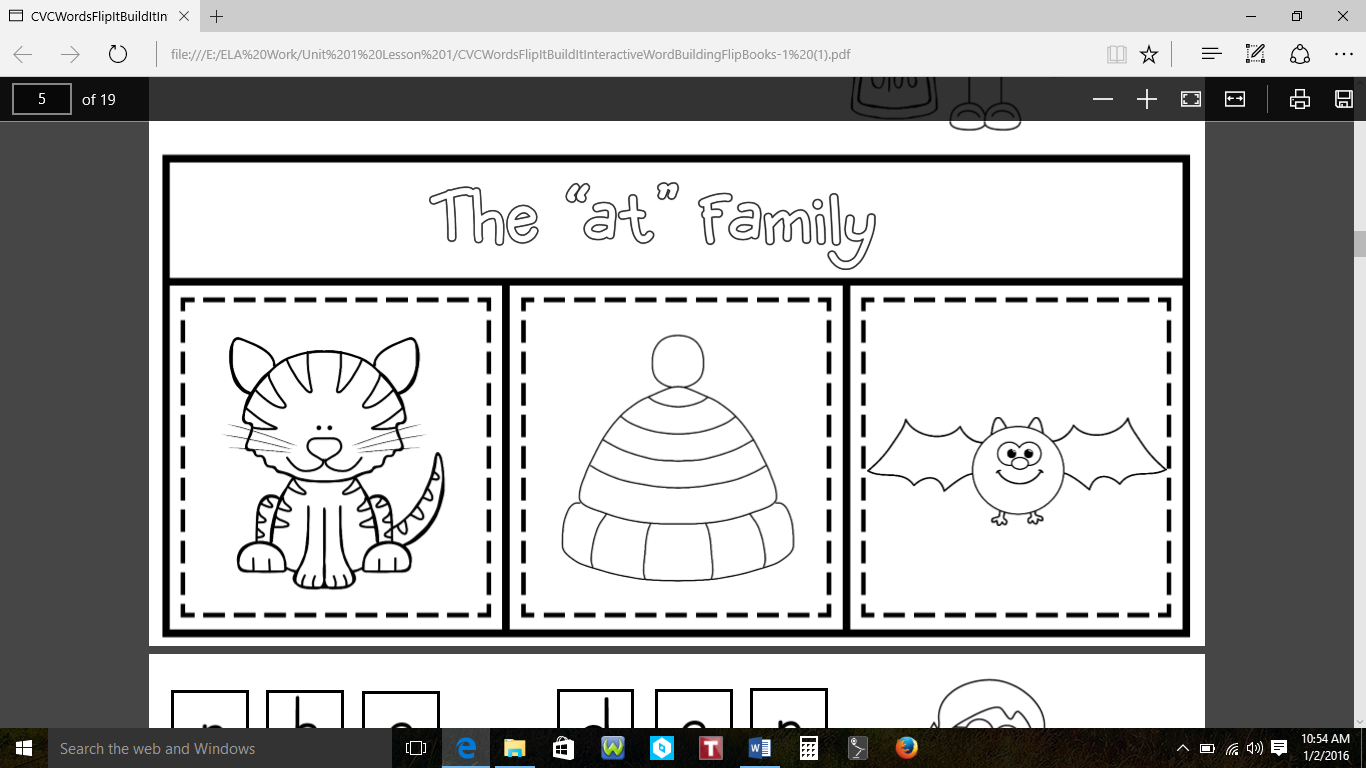 ______   ______   ______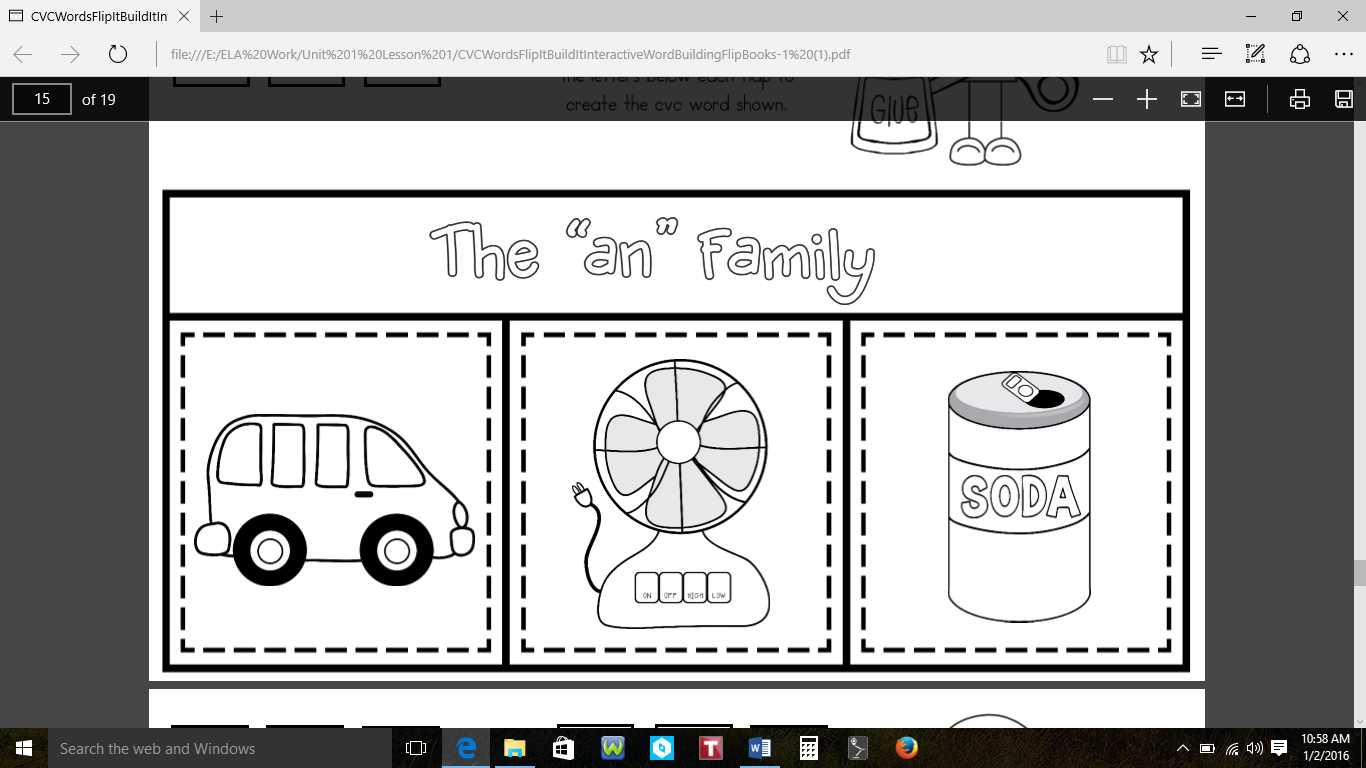 ______   ______  ______Math:  Count to 75.  How far did you count?  _________Parent’s Initials:  _________Tuesday, January 10th       ELA: Write each word three times each.them____________________________________________play_____________________________________________give____________________________________ Math:  1.  Draw a ribbon that is longer than the ribbon in number 1. 2.  Draw a ribbon that is shorter than the ribbon in number 2.  3.  Draw a ribbon that is the same length as the ribbon in number 3.  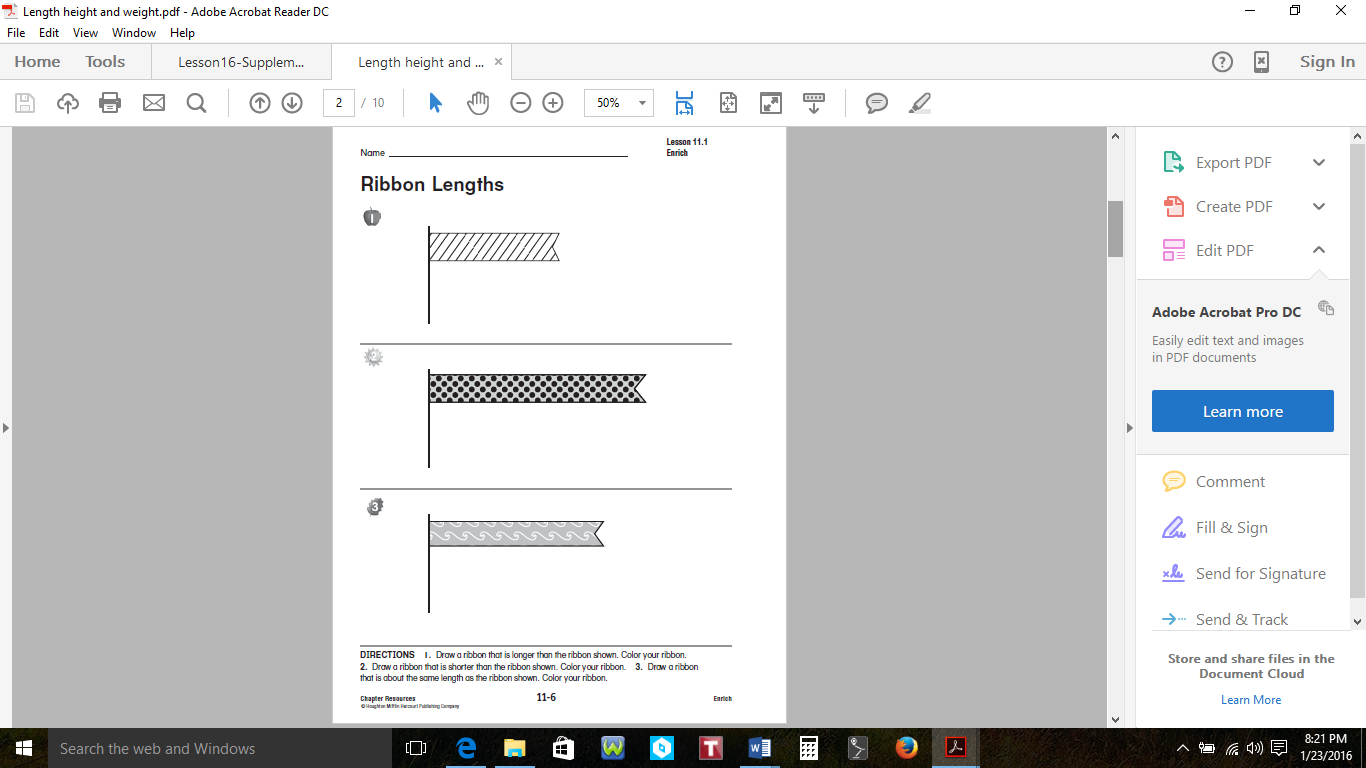 Parent’s Initials:  __________ Wednesday, January 11th      ELA: Unscramble the words to make a sentence.  Write the sentence on the line.1.  sat Tam on mat the Cat.________________________________________________________2.  can Tam Cat Pam pat.________________________________________________________Math:   Circle the object that is heavier.  Mark an X on the object that is lighter.  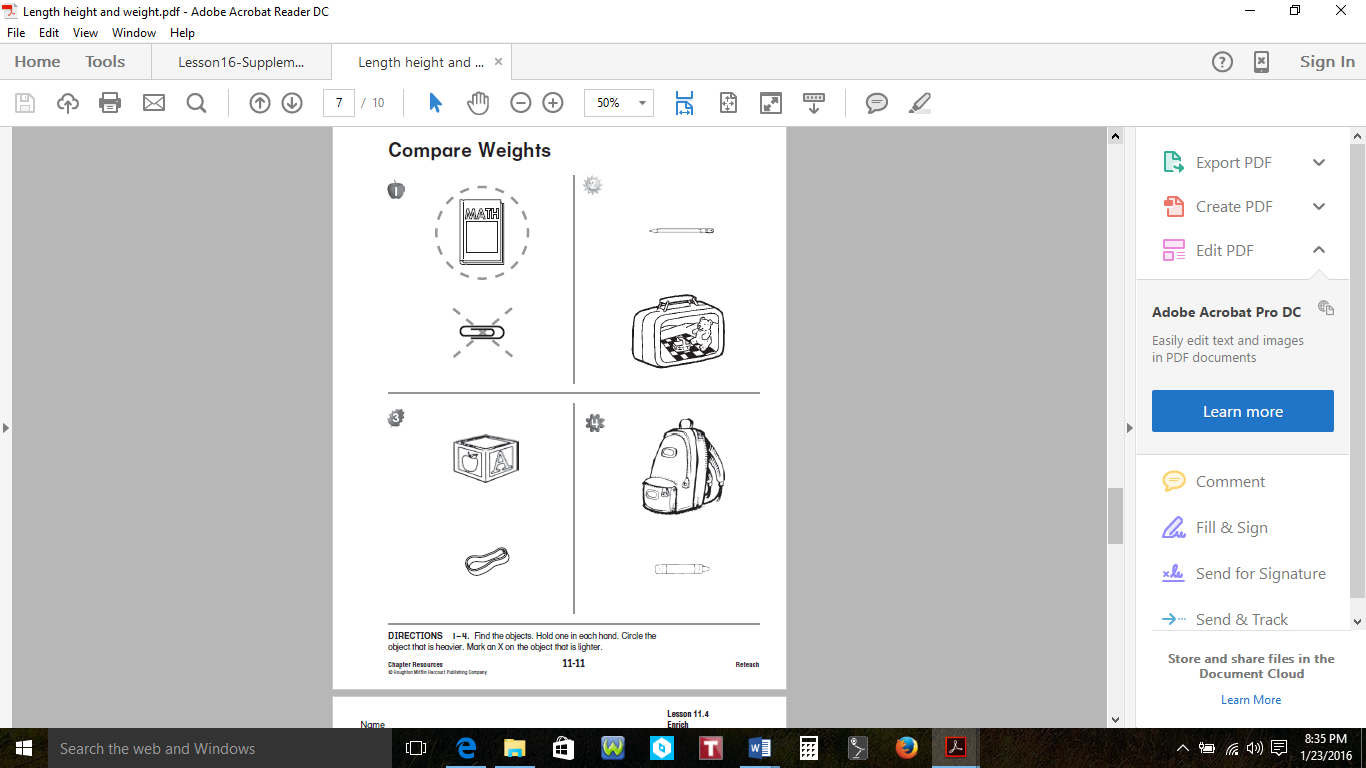 Parent’s Initials: ____________________Thursday, January 12th         ELA: Write the missing letter to spell the word.  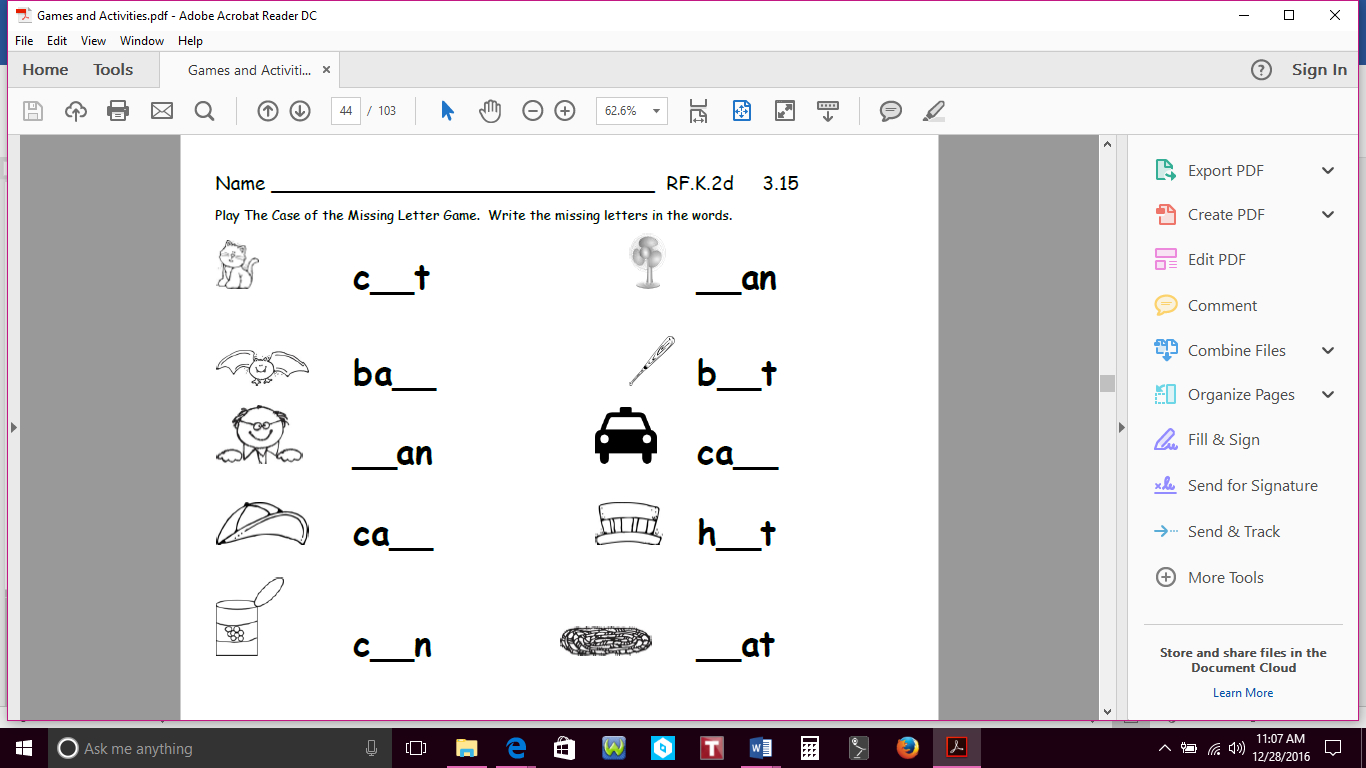 Math:  Circle the object that holds more.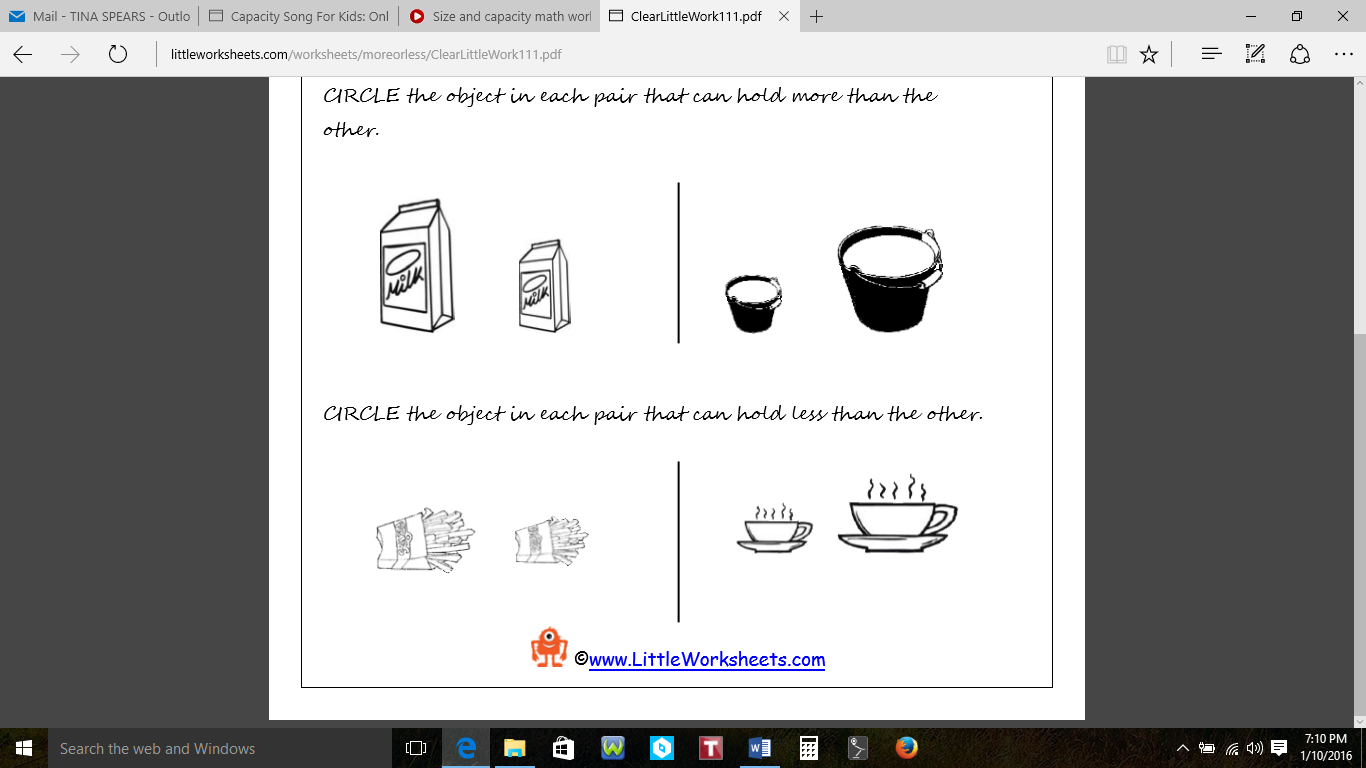 Circle the object that holds less.Parent’s Initials: ____________________